.Intro : 4 countsNote: on 1st Wall, we will star the dance on count 5, going back, with the word “mañana”[1-8]: WALK FORWARD R-L-R, POINT LEFT TOE, WALK BACK L-R-L, POINT RIGHT TOE[9-16]: ¼ TURN ROCK & RECOVER , ¼ TURN and TRIPLE STEP to R Side, ¼ TURN ROCK & RECOVER, TRIPLE ½ TURN*Here Re-Start on 9th wall (looking at 9:00h)[17-24]:  STEP, ½ TURN, TURNING TRIPLE STEP, ROCK STEP BACK, TRIPLE STEP FORWARD[25-32]: CROSS, POINT, CROSS, PONIT, JAZZ BOXSTART AGAINRe-Start: On 9th wall, start again after count 16; you will be looking at 9:00hVISA a punta cana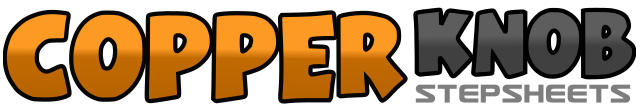 .......Count:32Wall:4Level:Improver.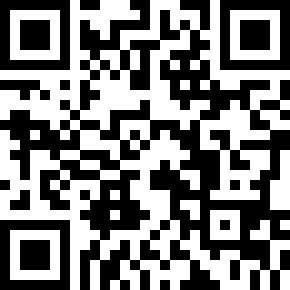 Choreographer:Jesus Moreno, Angeles Mateu (ES) & Cati Torrella (ES) - July 2019Jesus Moreno, Angeles Mateu (ES) & Cati Torrella (ES) - July 2019Jesus Moreno, Angeles Mateu (ES) & Cati Torrella (ES) - July 2019Jesus Moreno, Angeles Mateu (ES) & Cati Torrella (ES) - July 2019Jesus Moreno, Angeles Mateu (ES) & Cati Torrella (ES) - July 2019.Music:Visa Para un Sueño - Juan Luis GuerraVisa Para un Sueño - Juan Luis GuerraVisa Para un Sueño - Juan Luis GuerraVisa Para un Sueño - Juan Luis GuerraVisa Para un Sueño - Juan Luis Guerra........1Step forward on RF2Step forward on LF3Step forward on RF4Point LF to left side5Step back on LF6Step back on RF7Step back on LF8Point RF to right side1¼ turn to left and Rock forward on RF2Recover weight on LF3¼ turn to right and Step RF to right side&Step LF beside right4Step RF to right side5¼ turn to right and Rock forward on LF6Recover weight on RF7&8Triple Step turning ½ turn to left with LF-RF-LF1Step forward on RF2½ Turn to left3&4Triple Step turning ½ turn to left with RF-LF-RF5Rock back on LF6Recover weight forward on RF7&8Triple Step moving forward with LF-RF-LF1Cross RF over left2Point LF to left side3Cross LF over right4Point RF to right side5Cross RF over left6Step back on LF7Step RF to right side8Step forward on LF